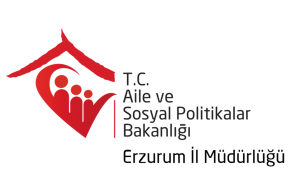 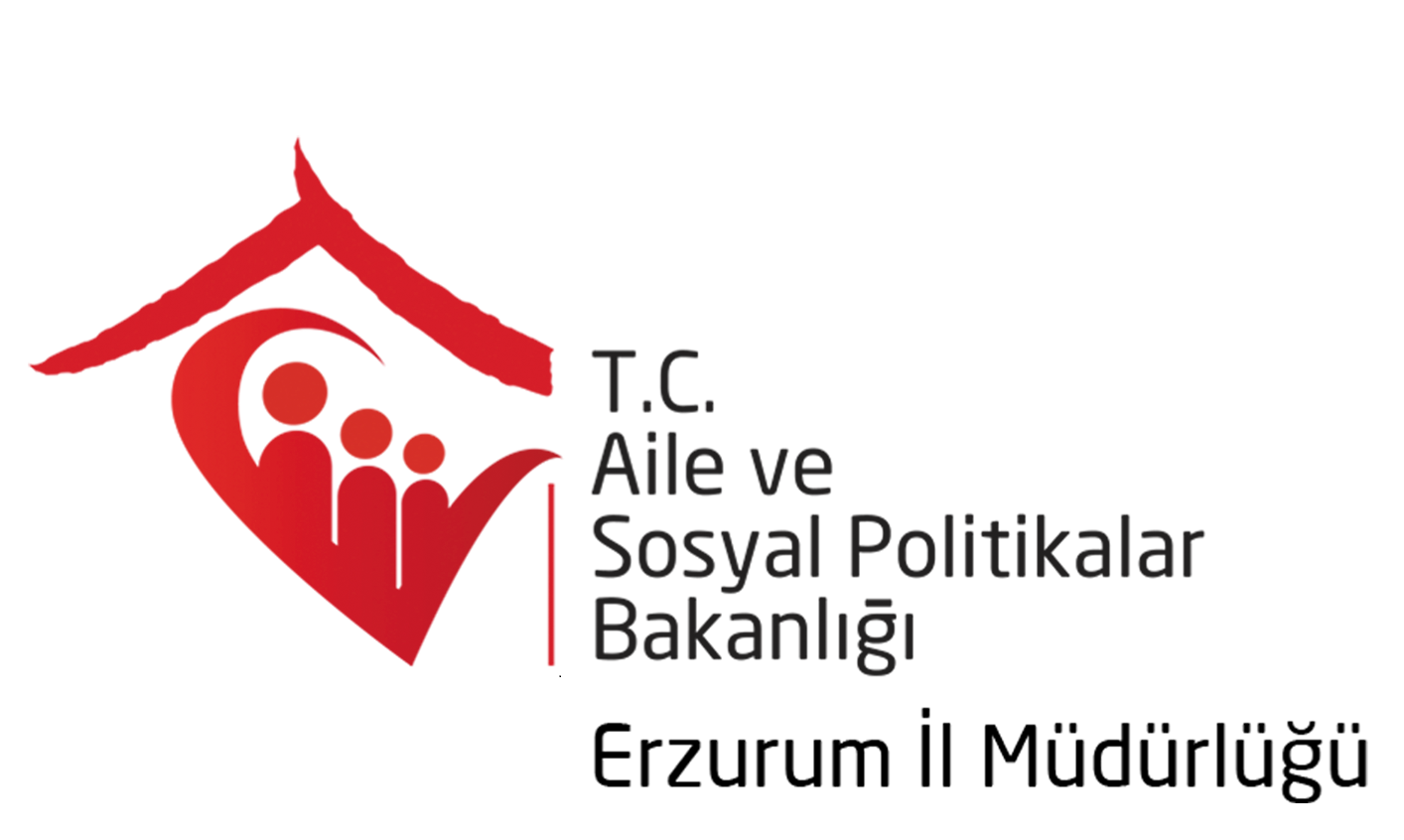 ERZURUM AİLE VE SOSYAL POLİTİKALAR İL MÜDÜRLÜĞÜ DANIŞMA YÖNLENDİRME/ASDEP GÖREVLİSİBAŞVURU FORMUERZURUM AİLE VE SOSYAL POLİTİKALAR İL MÜDÜRLÜĞÜ DANIŞMA YÖNLENDİRME/ASDEP GÖREVLİSİBAŞVURU FORMUERZURUM AİLE VE SOSYAL POLİTİKALAR İL MÜDÜRLÜĞÜ DANIŞMA YÖNLENDİRME/ASDEP GÖREVLİSİBAŞVURU FORMUERZURUM AİLE VE SOSYAL POLİTİKALAR İL MÜDÜRLÜĞÜ DANIŞMA YÖNLENDİRME/ASDEP GÖREVLİSİBAŞVURU FORMUERZURUM AİLE VE SOSYAL POLİTİKALAR İL MÜDÜRLÜĞÜ DANIŞMA YÖNLENDİRME/ASDEP GÖREVLİSİBAŞVURU FORMUERZURUM AİLE VE SOSYAL POLİTİKALAR İL MÜDÜRLÜĞÜ DANIŞMA YÖNLENDİRME/ASDEP GÖREVLİSİBAŞVURU FORMUERZURUM AİLE VE SOSYAL POLİTİKALAR İL MÜDÜRLÜĞÜ DANIŞMA YÖNLENDİRME/ASDEP GÖREVLİSİBAŞVURU FORMUERZURUM AİLE VE SOSYAL POLİTİKALAR İL MÜDÜRLÜĞÜ DANIŞMA YÖNLENDİRME/ASDEP GÖREVLİSİBAŞVURU FORMUERZURUM AİLE VE SOSYAL POLİTİKALAR İL MÜDÜRLÜĞÜ DANIŞMA YÖNLENDİRME/ASDEP GÖREVLİSİBAŞVURU FORMUERZURUM AİLE VE SOSYAL POLİTİKALAR İL MÜDÜRLÜĞÜ DANIŞMA YÖNLENDİRME/ASDEP GÖREVLİSİBAŞVURU FORMUERZURUM AİLE VE SOSYAL POLİTİKALAR İL MÜDÜRLÜĞÜ DANIŞMA YÖNLENDİRME/ASDEP GÖREVLİSİBAŞVURU FORMUERZURUM AİLE VE SOSYAL POLİTİKALAR İL MÜDÜRLÜĞÜ DANIŞMA YÖNLENDİRME/ASDEP GÖREVLİSİBAŞVURU FORMUFOTOĞRAFFOTOĞRAFFOTOĞRAFFOTOĞRAFFOTOĞRAFKİMLİK VE ADRES BİLGİLERİKİMLİK VE ADRES BİLGİLERİKİMLİK VE ADRES BİLGİLERİKİMLİK VE ADRES BİLGİLERİKİMLİK VE ADRES BİLGİLERİKİMLİK VE ADRES BİLGİLERİKİMLİK VE ADRES BİLGİLERİKİMLİK VE ADRES BİLGİLERİKİMLİK VE ADRES BİLGİLERİKİMLİK VE ADRES BİLGİLERİKİMLİK VE ADRES BİLGİLERİKİMLİK VE ADRES BİLGİLERİKİMLİK VE ADRES BİLGİLERİKİMLİK VE ADRES BİLGİLERİKİMLİK VE ADRES BİLGİLERİKİMLİK VE ADRES BİLGİLERİKİMLİK VE ADRES BİLGİLERİKİMLİK VE ADRES BİLGİLERİADI - SOYADIADI - SOYADIT.C. KİMLİK NOT.C. KİMLİK NOT.C. KİMLİK NOT.C. KİMLİK NODOĞUM YERİDOĞUM YERİDOĞUM TARİHİDOĞUM TARİHİDOĞUM TARİHİDOĞUM TARİHİANNE ADIANNE ADIBABA ADIBABA ADIBABA ADIBABA ADINÜFUSA KAYITLI OLDUĞU İLNÜFUSA KAYITLI OLDUĞU İLNÜFUSA KAYITLI OLDUĞU İLNÜFUSA KAYITLI OLDUĞU İLÇENÜFUSA KAYITLI OLDUĞU İLÇENÜFUSA KAYITLI OLDUĞU İLÇENÜFUSA KAYITLI OLDUĞU İLÇENÜFUSA KAYITLI OLDUĞU İLÇECİNSİYETİCİNSİYETİKADINKADINERKEKMEDENİ HALİMEDENİ HALİMEDENİ HALİMEDENİ HALİEVLİEVLİEVLİBEKÂRBEKÂRSABIKA KAYDISABIKA KAYDIVARVARYOKENGEL DURUMUENGEL DURUMUENGEL DURUMUENGEL DURUMUEHLİYET DURUMUEHLİYET DURUMUVARVARYOKKAN GRUBUKAN GRUBUKAN GRUBUKAN GRUBUASKERLİK DURUMUASKERLİK DURUMUMUAFMUAFYAPTITECİLLİTECİLLİTECİLLİDİĞERDİĞERDİĞERDİĞERDİĞERİKAMET ADRESİ(İlçeyi Mutlaka Yazınız)İKAMET ADRESİ(İlçeyi Mutlaka Yazınız)CEP / SABİT TELEFONUCEP / SABİT TELEFONUE-MAİLE-MAİLE-MAİLE-MAİLE-MAİLE-MAİLMEZUN OLDUĞU ÜNİVERSİTEMEZUN OLDUĞU ÜNİVERSİTEMEZUN OLDUĞU BÖLÜM/ YIL(Başvuru Şartlarının 8. Maddesine Göre Doldurunuz)MEZUN OLDUĞU BÖLÜM/ YIL(Başvuru Şartlarının 8. Maddesine Göre Doldurunuz)MEZUN OLDUĞU BÖLÜM/ YIL(Başvuru Şartlarının 8. Maddesine Göre Doldurunuz)MEZUN OLDUĞU BÖLÜM/ YIL(Başvuru Şartlarının 8. Maddesine Göre Doldurunuz)MEZUN OLDUĞU BÖLÜM/ YIL(Başvuru Şartlarının 8. Maddesine Göre Doldurunuz)MEZUN OLDUĞU BÖLÜM/ YIL(Başvuru Şartlarının 8. Maddesine Göre Doldurunuz)KPSS-P3 PUANIKPSS-P3 PUANI2015 yılı KPSS P3 Puanı:…….2015 yılı KPSS P3 Puanı:…….2015 yılı KPSS P3 Puanı:…….2015 yılı KPSS P3 Puanı:…….2015 yılı KPSS P3 Puanı:…….2015 yılı KPSS P3 Puanı:…….2016 yılı KPSS P3 Puanı:…….2016 yılı KPSS P3 Puanı:…….2016 yılı KPSS P3 Puanı:…….2016 yılı KPSS P3 Puanı:…….2016 yılı KPSS P3 Puanı:…….2016 yılı KPSS P3 Puanı:…….Başka Bir İlde Mülakata Girdiniz mi?Başka Bir İlde Mülakata Girdiniz mi?Hangi İl/İller? Belirtiniz.Hangi İl/İller? Belirtiniz.Hangi İl/İller? Belirtiniz.Hangi İl/İller? Belirtiniz.Hangi İl/İller? Belirtiniz.Hangi İl/İller? Belirtiniz.GÖREV ALMAK İSTEDİĞİNİZ SOSYAL HİZMET MERKEZİAziziye Sosyal Hizmet Merkezi         (…)    	Oltu Sosyal Hizmet Merkezi         	(…)	                                              Palandöken Sosyal Hizmet Merkezi	(…)	Yakutiye Sosyal Hizmet Merkezi 	(…)İl Müdürlüğü Tarafından Uygun Görülen Sosyal Hizmet Merkezinde (…)GÖREV ALMAK İSTEDİĞİNİZ SOSYAL HİZMET MERKEZİAziziye Sosyal Hizmet Merkezi         (…)    	Oltu Sosyal Hizmet Merkezi         	(…)	                                              Palandöken Sosyal Hizmet Merkezi	(…)	Yakutiye Sosyal Hizmet Merkezi 	(…)İl Müdürlüğü Tarafından Uygun Görülen Sosyal Hizmet Merkezinde (…)GÖREV ALMAK İSTEDİĞİNİZ SOSYAL HİZMET MERKEZİAziziye Sosyal Hizmet Merkezi         (…)    	Oltu Sosyal Hizmet Merkezi         	(…)	                                              Palandöken Sosyal Hizmet Merkezi	(…)	Yakutiye Sosyal Hizmet Merkezi 	(…)İl Müdürlüğü Tarafından Uygun Görülen Sosyal Hizmet Merkezinde (…)GÖREV ALMAK İSTEDİĞİNİZ SOSYAL HİZMET MERKEZİAziziye Sosyal Hizmet Merkezi         (…)    	Oltu Sosyal Hizmet Merkezi         	(…)	                                              Palandöken Sosyal Hizmet Merkezi	(…)	Yakutiye Sosyal Hizmet Merkezi 	(…)İl Müdürlüğü Tarafından Uygun Görülen Sosyal Hizmet Merkezinde (…)GÖREV ALMAK İSTEDİĞİNİZ SOSYAL HİZMET MERKEZİAziziye Sosyal Hizmet Merkezi         (…)    	Oltu Sosyal Hizmet Merkezi         	(…)	                                              Palandöken Sosyal Hizmet Merkezi	(…)	Yakutiye Sosyal Hizmet Merkezi 	(…)İl Müdürlüğü Tarafından Uygun Görülen Sosyal Hizmet Merkezinde (…)GÖREV ALMAK İSTEDİĞİNİZ SOSYAL HİZMET MERKEZİAziziye Sosyal Hizmet Merkezi         (…)    	Oltu Sosyal Hizmet Merkezi         	(…)	                                              Palandöken Sosyal Hizmet Merkezi	(…)	Yakutiye Sosyal Hizmet Merkezi 	(…)İl Müdürlüğü Tarafından Uygun Görülen Sosyal Hizmet Merkezinde (…)GÖREV ALMAK İSTEDİĞİNİZ SOSYAL HİZMET MERKEZİAziziye Sosyal Hizmet Merkezi         (…)    	Oltu Sosyal Hizmet Merkezi         	(…)	                                              Palandöken Sosyal Hizmet Merkezi	(…)	Yakutiye Sosyal Hizmet Merkezi 	(…)İl Müdürlüğü Tarafından Uygun Görülen Sosyal Hizmet Merkezinde (…)GÖREV ALMAK İSTEDİĞİNİZ SOSYAL HİZMET MERKEZİAziziye Sosyal Hizmet Merkezi         (…)    	Oltu Sosyal Hizmet Merkezi         	(…)	                                              Palandöken Sosyal Hizmet Merkezi	(…)	Yakutiye Sosyal Hizmet Merkezi 	(…)İl Müdürlüğü Tarafından Uygun Görülen Sosyal Hizmet Merkezinde (…)GÖREV ALMAK İSTEDİĞİNİZ SOSYAL HİZMET MERKEZİAziziye Sosyal Hizmet Merkezi         (…)    	Oltu Sosyal Hizmet Merkezi         	(…)	                                              Palandöken Sosyal Hizmet Merkezi	(…)	Yakutiye Sosyal Hizmet Merkezi 	(…)İl Müdürlüğü Tarafından Uygun Görülen Sosyal Hizmet Merkezinde (…)GÖREV ALMAK İSTEDİĞİNİZ SOSYAL HİZMET MERKEZİAziziye Sosyal Hizmet Merkezi         (…)    	Oltu Sosyal Hizmet Merkezi         	(…)	                                              Palandöken Sosyal Hizmet Merkezi	(…)	Yakutiye Sosyal Hizmet Merkezi 	(…)İl Müdürlüğü Tarafından Uygun Görülen Sosyal Hizmet Merkezinde (…)GÖREV ALMAK İSTEDİĞİNİZ SOSYAL HİZMET MERKEZİAziziye Sosyal Hizmet Merkezi         (…)    	Oltu Sosyal Hizmet Merkezi         	(…)	                                              Palandöken Sosyal Hizmet Merkezi	(…)	Yakutiye Sosyal Hizmet Merkezi 	(…)İl Müdürlüğü Tarafından Uygun Görülen Sosyal Hizmet Merkezinde (…)GÖREV ALMAK İSTEDİĞİNİZ SOSYAL HİZMET MERKEZİAziziye Sosyal Hizmet Merkezi         (…)    	Oltu Sosyal Hizmet Merkezi         	(…)	                                              Palandöken Sosyal Hizmet Merkezi	(…)	Yakutiye Sosyal Hizmet Merkezi 	(…)İl Müdürlüğü Tarafından Uygun Görülen Sosyal Hizmet Merkezinde (…)GÖREV ALMAK İSTEDİĞİNİZ SOSYAL HİZMET MERKEZİAziziye Sosyal Hizmet Merkezi         (…)    	Oltu Sosyal Hizmet Merkezi         	(…)	                                              Palandöken Sosyal Hizmet Merkezi	(…)	Yakutiye Sosyal Hizmet Merkezi 	(…)İl Müdürlüğü Tarafından Uygun Görülen Sosyal Hizmet Merkezinde (…)GÖREV ALMAK İSTEDİĞİNİZ SOSYAL HİZMET MERKEZİAziziye Sosyal Hizmet Merkezi         (…)    	Oltu Sosyal Hizmet Merkezi         	(…)	                                              Palandöken Sosyal Hizmet Merkezi	(…)	Yakutiye Sosyal Hizmet Merkezi 	(…)İl Müdürlüğü Tarafından Uygun Görülen Sosyal Hizmet Merkezinde (…)GÖREV ALMAK İSTEDİĞİNİZ SOSYAL HİZMET MERKEZİAziziye Sosyal Hizmet Merkezi         (…)    	Oltu Sosyal Hizmet Merkezi         	(…)	                                              Palandöken Sosyal Hizmet Merkezi	(…)	Yakutiye Sosyal Hizmet Merkezi 	(…)İl Müdürlüğü Tarafından Uygun Görülen Sosyal Hizmet Merkezinde (…)GÖREV ALMAK İSTEDİĞİNİZ SOSYAL HİZMET MERKEZİAziziye Sosyal Hizmet Merkezi         (…)    	Oltu Sosyal Hizmet Merkezi         	(…)	                                              Palandöken Sosyal Hizmet Merkezi	(…)	Yakutiye Sosyal Hizmet Merkezi 	(…)İl Müdürlüğü Tarafından Uygun Görülen Sosyal Hizmet Merkezinde (…)GÖREV ALMAK İSTEDİĞİNİZ SOSYAL HİZMET MERKEZİAziziye Sosyal Hizmet Merkezi         (…)    	Oltu Sosyal Hizmet Merkezi         	(…)	                                              Palandöken Sosyal Hizmet Merkezi	(…)	Yakutiye Sosyal Hizmet Merkezi 	(…)İl Müdürlüğü Tarafından Uygun Görülen Sosyal Hizmet Merkezinde (…)GÖREV ALMAK İSTEDİĞİNİZ SOSYAL HİZMET MERKEZİAziziye Sosyal Hizmet Merkezi         (…)    	Oltu Sosyal Hizmet Merkezi         	(…)	                                              Palandöken Sosyal Hizmet Merkezi	(…)	Yakutiye Sosyal Hizmet Merkezi 	(…)İl Müdürlüğü Tarafından Uygun Görülen Sosyal Hizmet Merkezinde (…)	Yukarıda belirtilen bilgileri ve şartları okudum. Başvuru şartlarındaki tüm yükümlülükleri yerine getireceğimi ve yukarıdaki bilgilerimin doğruluğunu beyan eder, başvurumun değerlendirilmesini arz ederim.											Ad-Soyad 											    İmza	Yukarıda belirtilen bilgileri ve şartları okudum. Başvuru şartlarındaki tüm yükümlülükleri yerine getireceğimi ve yukarıdaki bilgilerimin doğruluğunu beyan eder, başvurumun değerlendirilmesini arz ederim.											Ad-Soyad 											    İmza	Yukarıda belirtilen bilgileri ve şartları okudum. Başvuru şartlarındaki tüm yükümlülükleri yerine getireceğimi ve yukarıdaki bilgilerimin doğruluğunu beyan eder, başvurumun değerlendirilmesini arz ederim.											Ad-Soyad 											    İmza	Yukarıda belirtilen bilgileri ve şartları okudum. Başvuru şartlarındaki tüm yükümlülükleri yerine getireceğimi ve yukarıdaki bilgilerimin doğruluğunu beyan eder, başvurumun değerlendirilmesini arz ederim.											Ad-Soyad 											    İmza	Yukarıda belirtilen bilgileri ve şartları okudum. Başvuru şartlarındaki tüm yükümlülükleri yerine getireceğimi ve yukarıdaki bilgilerimin doğruluğunu beyan eder, başvurumun değerlendirilmesini arz ederim.											Ad-Soyad 											    İmza	Yukarıda belirtilen bilgileri ve şartları okudum. Başvuru şartlarındaki tüm yükümlülükleri yerine getireceğimi ve yukarıdaki bilgilerimin doğruluğunu beyan eder, başvurumun değerlendirilmesini arz ederim.											Ad-Soyad 											    İmza	Yukarıda belirtilen bilgileri ve şartları okudum. Başvuru şartlarındaki tüm yükümlülükleri yerine getireceğimi ve yukarıdaki bilgilerimin doğruluğunu beyan eder, başvurumun değerlendirilmesini arz ederim.											Ad-Soyad 											    İmza	Yukarıda belirtilen bilgileri ve şartları okudum. Başvuru şartlarındaki tüm yükümlülükleri yerine getireceğimi ve yukarıdaki bilgilerimin doğruluğunu beyan eder, başvurumun değerlendirilmesini arz ederim.											Ad-Soyad 											    İmza	Yukarıda belirtilen bilgileri ve şartları okudum. Başvuru şartlarındaki tüm yükümlülükleri yerine getireceğimi ve yukarıdaki bilgilerimin doğruluğunu beyan eder, başvurumun değerlendirilmesini arz ederim.											Ad-Soyad 											    İmza	Yukarıda belirtilen bilgileri ve şartları okudum. Başvuru şartlarındaki tüm yükümlülükleri yerine getireceğimi ve yukarıdaki bilgilerimin doğruluğunu beyan eder, başvurumun değerlendirilmesini arz ederim.											Ad-Soyad 											    İmza	Yukarıda belirtilen bilgileri ve şartları okudum. Başvuru şartlarındaki tüm yükümlülükleri yerine getireceğimi ve yukarıdaki bilgilerimin doğruluğunu beyan eder, başvurumun değerlendirilmesini arz ederim.											Ad-Soyad 											    İmza	Yukarıda belirtilen bilgileri ve şartları okudum. Başvuru şartlarındaki tüm yükümlülükleri yerine getireceğimi ve yukarıdaki bilgilerimin doğruluğunu beyan eder, başvurumun değerlendirilmesini arz ederim.											Ad-Soyad 											    İmza	Yukarıda belirtilen bilgileri ve şartları okudum. Başvuru şartlarındaki tüm yükümlülükleri yerine getireceğimi ve yukarıdaki bilgilerimin doğruluğunu beyan eder, başvurumun değerlendirilmesini arz ederim.											Ad-Soyad 											    İmza	Yukarıda belirtilen bilgileri ve şartları okudum. Başvuru şartlarındaki tüm yükümlülükleri yerine getireceğimi ve yukarıdaki bilgilerimin doğruluğunu beyan eder, başvurumun değerlendirilmesini arz ederim.											Ad-Soyad 											    İmza	Yukarıda belirtilen bilgileri ve şartları okudum. Başvuru şartlarındaki tüm yükümlülükleri yerine getireceğimi ve yukarıdaki bilgilerimin doğruluğunu beyan eder, başvurumun değerlendirilmesini arz ederim.											Ad-Soyad 											    İmza	Yukarıda belirtilen bilgileri ve şartları okudum. Başvuru şartlarındaki tüm yükümlülükleri yerine getireceğimi ve yukarıdaki bilgilerimin doğruluğunu beyan eder, başvurumun değerlendirilmesini arz ederim.											Ad-Soyad 											    İmza	Yukarıda belirtilen bilgileri ve şartları okudum. Başvuru şartlarındaki tüm yükümlülükleri yerine getireceğimi ve yukarıdaki bilgilerimin doğruluğunu beyan eder, başvurumun değerlendirilmesini arz ederim.											Ad-Soyad 											    İmza	Yukarıda belirtilen bilgileri ve şartları okudum. Başvuru şartlarındaki tüm yükümlülükleri yerine getireceğimi ve yukarıdaki bilgilerimin doğruluğunu beyan eder, başvurumun değerlendirilmesini arz ederim.											Ad-Soyad 											    İmzaMüracaat EdenMüracaat EdenMüracaat EdenMüracaat EdenMüracaat EdenMüracaatı AlanMüracaatı AlanMüracaatı AlanMüracaatı AlanOnaylayanOnaylayanOnaylayanOnaylayanOnaylayanOnaylayanOnaylayanOnaylayanOnaylayanAdı-SoyadıİmzaAdı-SoyadıİmzaAdı-SoyadıİmzaAdı-SoyadıİmzaAdı-SoyadıİmzaAdı-SoyadıUnvanı İmzaAdı-SoyadıUnvanı İmzaAdı-SoyadıUnvanı İmzaAdı-SoyadıUnvanı İmzaAdı-SoyadıUnvanı İmzaAdı-SoyadıUnvanı İmzaAdı-SoyadıUnvanı İmzaAdı-SoyadıUnvanı İmzaAdı-SoyadıUnvanı İmzaAdı-SoyadıUnvanı İmzaAdı-SoyadıUnvanı İmzaAdı-SoyadıUnvanı İmzaAdı-SoyadıUnvanı İmza